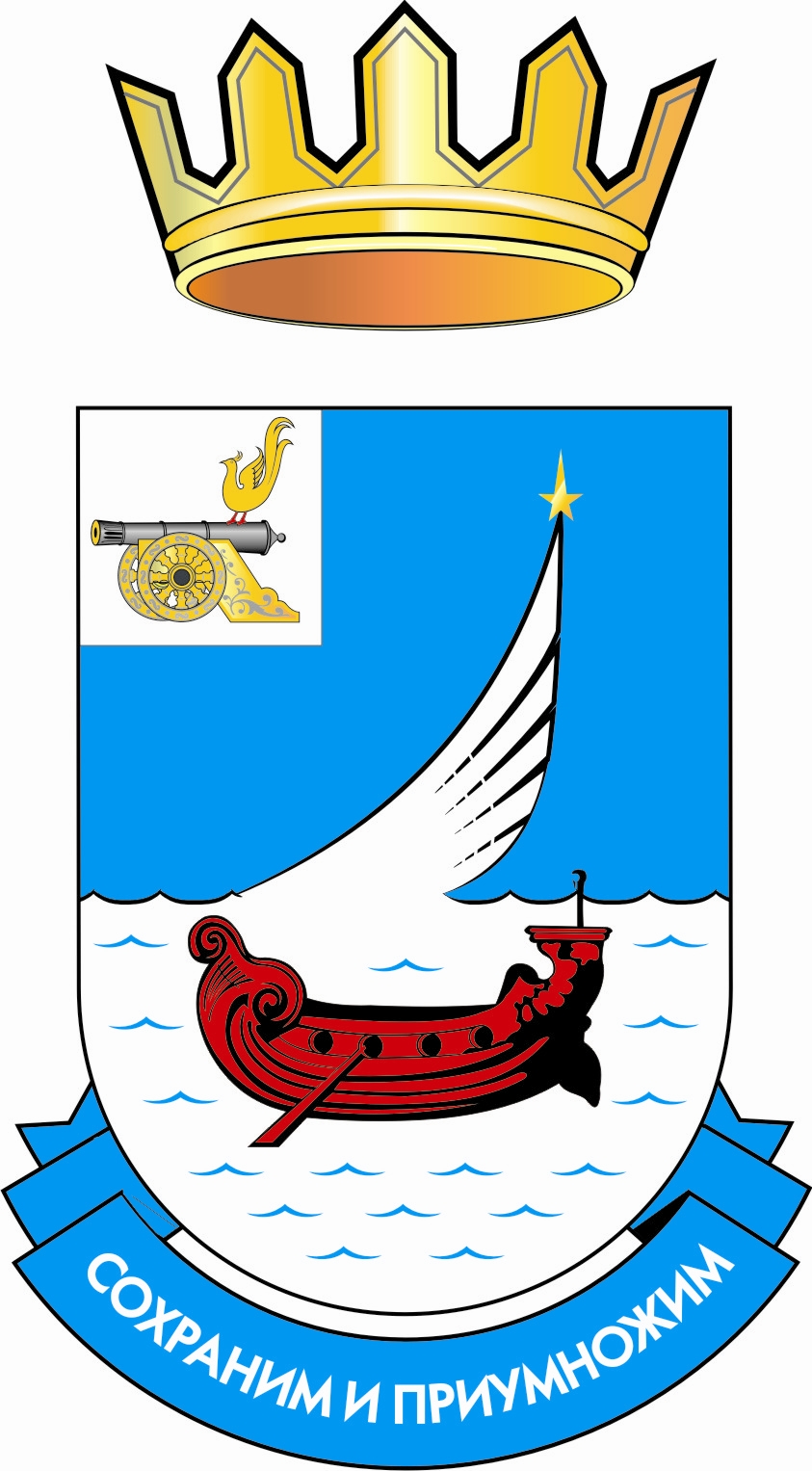 КОМИТЕТ ПО ОБРАЗОВАНИЮ АДМИНИСТРАЦИИ МУНИЦИПАЛЬНОГО ОБРАЗОВАНИЯ «ГАГАРИНСКИЙ РАЙОН» СМОЛЕНСКОЙ ОБЛАСТИПРИКАЗ«28»  ноября  2019 г.                                                                          №    552                                     О проведении районного методического объединения музыкальных руководителей   ДОО         В целях  повышения профессиональной компетентности  музыкальных руководителей ДОО, распространения передового педагогического опыта, систематизации методической работы в дошкольных образовательных организациях в условиях внедрения ФГОСПРИКАЗЫВАЮ:Провести 29.11.2019 в 13.30 в МБДОУ «Детский сад  «Звездочка»  заседание РМО  музыкальных руководителей ДОО (руководитель  Иванова Т.М.) по следующим направлениям:мастер-класс «Коммуникативные музыкальные игры как средство развития музыкально-ритмических способностей детей старшего дошкольного возраста» -  Баранкова И.В., МБДОУ «Детский сад «Звёздочка»; доклад с  презентацией по теме «Контент-менеджмент web страницы» (из личного опыта)» -  Кузнецова Е.С.; МБДОУ «Детский сад «Жемчужинка»; индивидуальные консультации по использованию ИКТ в работе музыкального руководителя (Иванова Т.М.).Руководителям ДОО и школ с дошкольными группами  обеспечить явку представителей каждой образовательной организации на заседание.Отделу информационно-методической работы продолжить работу  по совершенствованию методической работы по повышению профессиональной компетентности педагогических кадров ДОУ в условиях стандартизации образования.Контроль за исполнением приказа оставляю за собой.Председатель 	         А.Н. СмирновКомитета по образованию                             Рассылка:  во все ДОО, школы с дошкольными группами, Комитет по образованию